          CALENDRIER DE REPRISE U16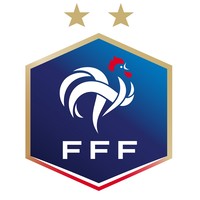 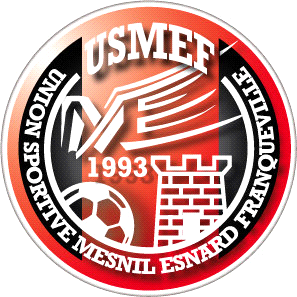 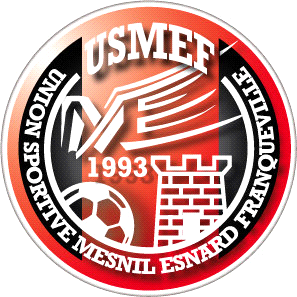        SAISON 2019/2020Vos contacts :Planning de début de saison :Pour les entrainements :Etre présent sur le terrain 5 min avant le début de la séanceAvoir ses baskets dans son sac jusqu’à la reprise du championnatAvoir une bouteille d’eau individuelle et ses protèges tibiaRetrouvez les infos et convocations sur : www.usmef.frReprise individuelle U16Tu trouveras ci-dessous quelques conseils et ton planning individuel au dos afin de te préparer du mieux possible à la saison à venir.Pourquoi une préparation individuelle ?Une préparation physique de base minimum  te permettra de construire un socle physique sain qui servira à :Mieux supporter l’entrainement spécifique de début de saisonTenir la distance tout au long de la saisonLimiter les risques de blessuresComment ?A partir du 5 août et jusqu’à la reprise collective du 19 août, un planning adapté t’es proposé. Pour toi ce sera un premier objectif.Si tu es absent la 1ére semaine de reprise,Me prévenir impérativementTu devras continuer à courir 3 fois par semaine en effectuant du fractionnéTa saison commencera dès le 05 août pour être prêt à la reprise du championnat !!Petits conseils à tousBONNES VACANCES  NomPrénomRôleTéléphoneMailLANDRINMaximeResponsable U160609510072maximelandrin77@gmail.comBREANTMarineEducatriceU160779733574Breantm76@gmail.comLundi 19 août17h30 à 19h15Entrainement n°1SIVOMMercredi 21 août17h30 à 19h15Entrainement n°2SIVOMVendredi 23 août17h30 à 19h15Entrainement n°3SIVOMSamedi 24 août14h30Match amical vs OisselSIVOMLundi 26 août17h30 à 19h15Entrainement n°4SIVOMMercredi 28 aoûtMatch amicalVendredi 30 août17h30 à 19h15Entrainement n°5SIVOMSamedi 31 aoûtMatch amical vs Bois guillaumeBois guillaumeLundi 2 septembre17h30 à 19h15Entrainement n°6SIVOMMercredi 4 septembre18hMatch amical vs QRMQRMVendredi 6 septembre17h30 à 19h15Entrainement n°7SIVOMWeek-end du 7/8 septembreMatch amical + journée cohésionLundi 9 septembre17h30 à 19h15Entrainement n°8SIVOMMercredi 11 septembre17h30 à 19h15Entrainement n°9SIVOMVendredi 13 septembre17h30 à 19h15Entrainement n°10SIVOMDimanche 15 septembre10hMatch de championnatMercredi 18 septembre17h30 à 19h15Entrainement n°11SIVOMVendredi 20 septembre17h30 à 19h15Entrainement n°12SIVOMPLANNING REPRISE INDIVIDUELLE PLANNING REPRISE INDIVIDUELLE PLANNING REPRISE INDIVIDUELLE DATESSemaine du 05 août au 9 aoûtSemaine du 12 août au 16 aoûtLundiFooting 2 fois 15 minutesEtirementsSe désaltérer et souffler4 séries de 20 abdos2 séries de 15 pompesFooting  40 minutesEtirementsSe désaltérer et souffler4 séries de 30 abdos2 séries de 20 pompesGainage (coté droit/ gauche et de face) 30 sec de chaquemardireposreposmercrediFooting 2 fois 20 minutesEtirementsSe désaltérer et souffler4 séries de 25 abdos2 séries de 15 pompesFooting : 4 min(16min normale puis 6min soutenue puis 16min normale)EtirementsSe désaltérer et souffler4 séries de 30 abdos2 séries de 20 pompesGainage (coté droit/ gauche et de face) 30 sec de chaquejeudireposreposvendrediFooting 2 fois 25 minutesEtirementsSe désaltérer et souffler4 séries de 30 abdos2 séries de 15 pompesGainage (coté droit et gauche et de face) 30 sec de chaqueFooting : 45 min (15min normale puis 10min soutenue puis 15min normale)EtirementsSe désaltérer et souffler4 séries de 30 abdos2 séries de 20 pompesGainage (coté droit/ gauche et de face) 30 sec de chaqueSamedi et dimanchereposreposLundi 19 aoûtReprise collective17h30 sur le terrainReprise collective17h30 sur le terrain